Сценарий  логопедического досуга для детей подготовительной группы.«В гостях у сказки»Цель:  Совершенствовать правильную, эмоционально насыщенную речь.Задачи:Коррекционно-образовательная задача:Закрепить навыки: правильного произношения звуков Л-ЛЬ, Р-РЬ и умения  дифференцировать данные звуки в речи.выполнения  звуко-буквенного анализа и синтеза слов.подбора родственных словобразования имен прилагательных относительныхОбучить:основам театральной деятельностиКоррекционно-развивающая задача:Развивать:фонематический слух, внимание, мелкую моторику;зрительное восприятие (закрепить образ букв Л и Р)словесно - логическое мышлениеКоррекционно-воспитательная задача:Формирование внутренней потребности в сопереживании  и способности придти на помощьПодготовительная работа:Работа учителя-логопеда: Логопедическая работа по закреплению правильного произношения звуков Р, РЬ, Л, ЛЬ.разучивание ролей с детьми и воспитателями – сказочными героями досугаизготовление  и подготовка атрибутовРабота музыкальных руководителей:подготовка музыкальных номеров (песня Е. Соколовой «Сказка, сказка, приходи!» из сборника С. И. Мерзляковой Музыкально-игровой материал Выпуск 2, танец «Полька»)Работа воспитателей: чтение сказок «Вини-Пух и все, все, все» Б. Заходера, «Золушка» Ш. Перро, «Буратино» А. Толстого.Оборудование:Большая книга сказокКостюмы Совы, Золушки, Буратино и Мальвины.Зашифрованные слова (предметные картинки формата А4)Красная и белая фасоль в контейнерах, картон для выкладывания букв.Картинки с изображением продуктов Лепестки цветов с картинками, в названии которых есть звуки «Р» и «Л». Пособие «Домик родственных слов»МольбертУгощение для детей (конфеты «Буратино»)Фонограммы («Приходите в гости к нам» В. Дашкевича, музыка из кинофильма «Приключение Буратино» А. Рыбникова, музыка из фильма «Золушка» И. Цветкова, фонограммы из творческой разработки Т. Суворовой «Танцевальная ритмика»).Сценарий досуга:1.Организационный момент:Ведущий (учитель-логопед) –Здравствуйте ребята, здравствуйте гости дорогие!Мы очень рады всем гостямИ всех встречаем лаской,Ведь не случайно садик наш Облюбовали сказки.-Ребята, а вы сказки любите? А вы много сказок знаете?  Сейчас я это проверю: Девочка спит и пока что не знает,
Что в этой сказке ее ожидает.
Жаба под утро ее украдет,
В нору упрячет бессовестный крот.
Впрочем, довольно. Нужна ли подсказка?
Кто эта девочка? Что же за сказка?Внучка к бабушке пошла,
Пироги ей понесла.
Серый волк за ней следил,
Обманул и проглотил.В детстве все над ним смеялись,
И прогнать его старались:
Ведь никто не знал, что он
Белым лебедем рожден!Кто работать не хотел,
А играл и песни пел?
К брату третьему потом
Прибежали в новый дом.
От волка хитрого спаслись,
Но долго хвостики тряслись.
Сказка известна любому ребенку
И называется …Вы знаете девушку эту,
Она в старой сказке воспета.
Работала, скромно жила,
Не видела ясного солнышка,
Вокруг – только грязь и зола.
А звали красавицу…- Молодцы, ребята! А хотели бы Вы сами оказаться в какой-нибудь сказке? Тогда давайте все вместе отправимся в волшебную страну сказок.  А для этого, откроем волшебную книгу сказок и произнесем волшебные слова: Раз, два, три, в сказку нас перенеси! (звучит музыка)2. Основная частьВ.- Всем минуточку внимания!      Сказку я хочу начать      Этой сказочки названье      Поспешите отгадать! (читает отрывок из сказки «Вини – Пух» Б. Заходера)ВЫ узнали эту сказку? Эта сказка называется «Вини- Пух и все, все, все». Посмотрите ребята, что это за домик? Как вы думаете, кто в нем живет? (ответы детей)Появляется Сова.С.- Здравствуйте, ребята! Я очень рада видеть гостей в нашем лесу! А вы узнали меня? Я не просто Сова, я МУДРАЯ Сова, я люблю детей учить и сама люблю учиться. А вы ребята любите учиться? А вот я вас сейчас проверю, как вы учились и какие вы внимательные! Я буду вам стихи читатьА вы – ошибки замечать,И если надо – руку поднимать! Задание 1. «Звук заблудился»  Грустят на пригоркеДве стройные ерки.Был закат и тих и светел, но потом поднялся ветел.Мама, мама, мне поверь:Я сам убрал свою постерь.Встал Иван на тонкий ледИ хотел идти впелед.Задание 2 «Измени звук» (развитие фонематического слуха,  навыков звукового анализа и синтеза) С. - Молодцы, ребята, вы действительно очень внимательные, а теперь еще одно задание. Я вам сейчас буду говорить слова, а вы должны заменить в них звук Л на звук Р.Лак –рак, лаз –раз, лама – рама, ложки – рожки, ложь – рожь, голод – город, игла – игра, пил – пир.Задание 3. «Расшифруй слова» (Развитие навыков звукового анализа и синтеза)С.- Вы ещё не устали? Тогда у меня для вас ещё одно задание: по первому звуку слов – названий картинок составьте новое слово. (Показываются таблицы, на каждой из которых 3 — 4 предметных картинки. Дети называют эти картинки, самостоятельно определяют первый звук в слове и по первым звукам называют получившееся слово. Зашифрованные слова: ослик, Вини-Пух)- Правильно ребята, это Вини-Пух и ослик ИА, мои друзья. Вы молодцы, я очень рада познакомиться с такими мудрыми детьми!В. –Спасибо, Сова, за добрые слова, ну а мы с  ребятами отправимся дальше, в другую сказку. (Читает отрывок из сказки «Золушка».) Что это за сказка? Правильно, это сказка «Золушка» А вы хотите попасть в эту сказку? Тогда давайте скажем вместе наши волшебные слова: «Раз, два, три, в сказку нас перенеси!»Звучит музыка И. Цветкова из кинофильма «Золушка».В. - Ребята, а кто это плачет?  Как вы думаете, ребята, почему Она плачет? (ответы детей)-Золушка, что же у тебя случилось!З. – Мне так хочется попасть на бал, а моя мачеха и сестры оставили мне столько работы: и крупу перебрать, и обед приготовить, что пока я все сделаю и бал закончится!Задание 4. «Найди добрые слова» (обогащение словаря детей словами признаками)В. – Ребята, чтобы Золушка не грустила, подарите ей хорошие, приятные слова! (ласковая, милая, заботливая, трудолюбивая, красивая, прелестная, приветливая, скромная, терпеливая, добрая).В.- Какие звуки встречаются чаще всего в этих словах? (звуки л-л’, р-р’).Задание 5. «Перебери крупу». (Закрепление графического образа букв Л и Р. Выкладывание букв из фасоли).- Ребята, давайте поможем Золушке! Мачеха приказала ей разобрать красную и белую фасоль. А мы и фасоль разберем, и буквы из нее выложим.Чтобы работа шла быстрее, предлагаю девочкам из белой фасоли выложить букву Л, а мальчикам из красной фасоли - букву Р.Задание 6.  «Поможем Золушке приготовить обед!» (Правильное построение фразы, образование имен прилагательных относительных, контроль за правильным произношением звуков «р». «рь», «л», «ль» во фразе). В. - А теперь нам пора на кухню! Мачеха приказала Золушке приготовить много разных блюд. Продукты Золушка купила, а приготовить из них еще ничего не успела (раздаю детям картинки). Девочки помогут Золушке приготовить вкусные блюда: В.-У меня есть тесто и  вишня. Я испеку  пирог вишневый. А вы что приготовите из своих продуктов? Дети:У меня есть капуста,  картофель, морковь, соль. Я сварю суп овощной.У меня есть картофель, молоко, масло, соль. Я приготовлю пюре картофельное. У меня есть мясной фарш, лук, соль, подсолнечное масло. Я приготовлю  котлеты мясные. У меня есть помидор, огурец, лук, соль, сметана. Я приготовлю салат овощной. У меня есть мука, сахар, яйца и яблоки. Я приготовлю пирог яблочный. В. –И пир у нас готов, и музыка уже звучит! Давайте  сами устроим для Золушки бал!(дети танцуют польку «Встаньте дети, встаньте в круг)В. – Золушка, я вижу, ты уже не плачешь, развеселили тебя наши ребята? З.- Да, спасибо вам, ребята, за помощь!В. – Ну а мы отправимся дальше, в гости  еще к одной сказке. Давайте снова вместе скажем: Раз, два, три, в сказку нас перенеси!(Звучит музыка, появляется Буратино.)Задание 7 «Речецветик» (Умение слышать и дифференцировать звуки «р» и «л» в словах)В. – Ребята, вы узнали эту сказку? Б. – Здравствуйте, ребята! Я очень рад, что вы меня узнали! Я  хочу сделать что-нибудь приятное для Мальвины. Поможете мне?Давайте соберем для Мальвины цветы, а как – догадайтесь сами! Подсказки – в сердцевинке цветов и на лепестках!Б. –Спасибо вам ребята за помощь, как вы думаете, Мальвине понравится?(Появляется Мальвина)Задание 8  «Домик родственных слов» (Умение подбирать родственные слова с опорой на символы)М.-Здравствуй, Буратино, здравствуйте, ребята! Ах, какая красота! Ты сам сделал эти прекрасные цветы?Б. -Если честно, то мне все ребята помогали.М.- Хорошо, Буратино, что ты говоришь правду!  А теперь настало время урока! Ребята, вы поможете Буратино?Задание 9 .Мальвина проводит игру «Домик родственных слов». Б.- Спасибо, ребята, сам я бы не справился с таким заданием! Я хочу угостить вас конфетами! (Буратино угощает детей)Б. и М. –До свидания, ребята!В. –Ну а нам  пора прощаться со сказками и возвращаться в наш детский сад, давайте вместе скажем: Раз, два, три, в садик нас перенеси!3. Итог занятия- Вот мы и вернулись, вам понравилось путешествие в страну сказок? И мне понравилось, как  вы помогали…(оценка работы детей). Мы обязательно еще не раз отправимся с вами  в гости к сказкам! А напоследок споем!Исполняется песня «Сказка, сказка, приходи» Е. Соколовой.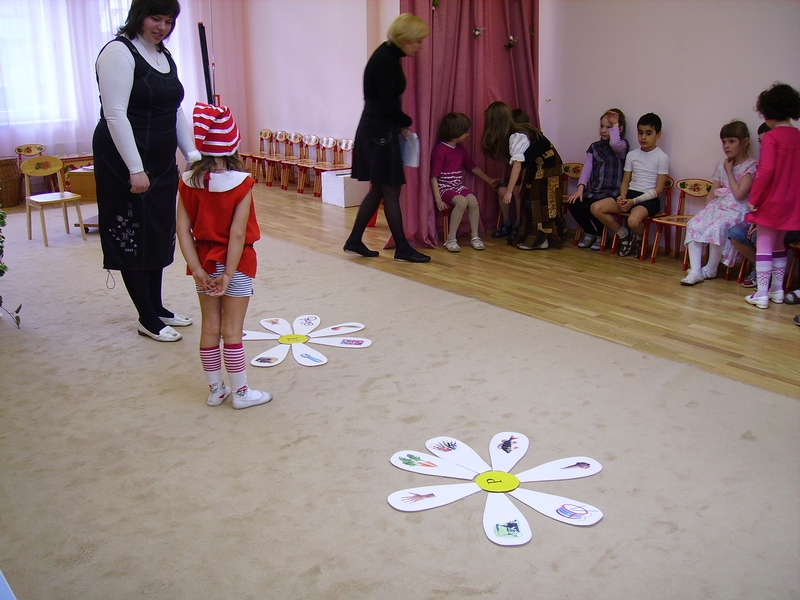 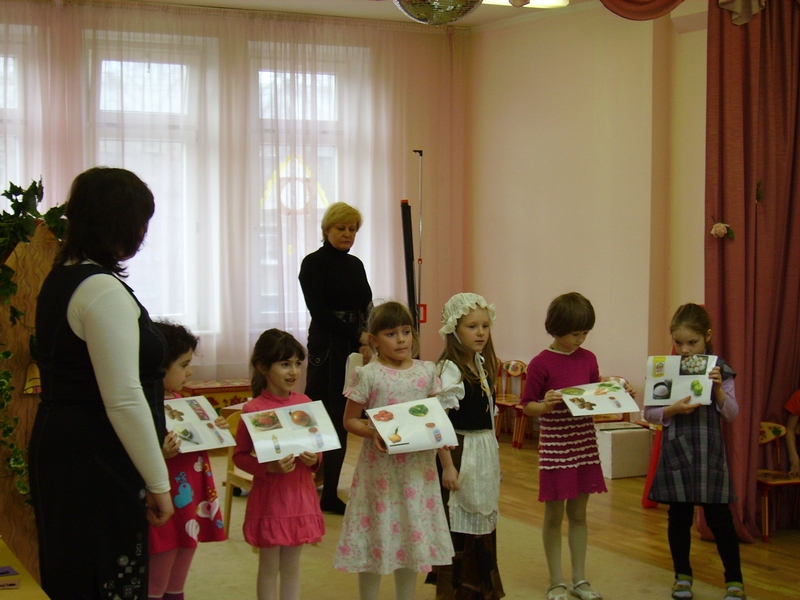 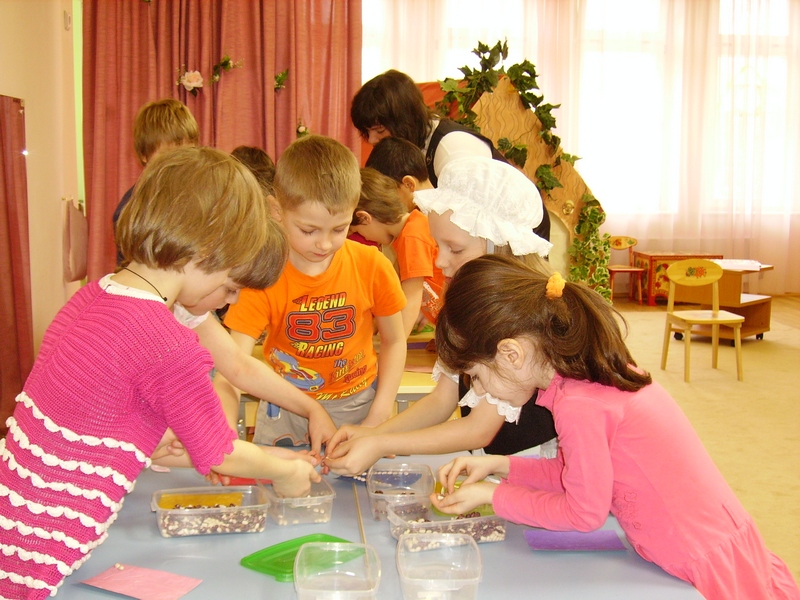 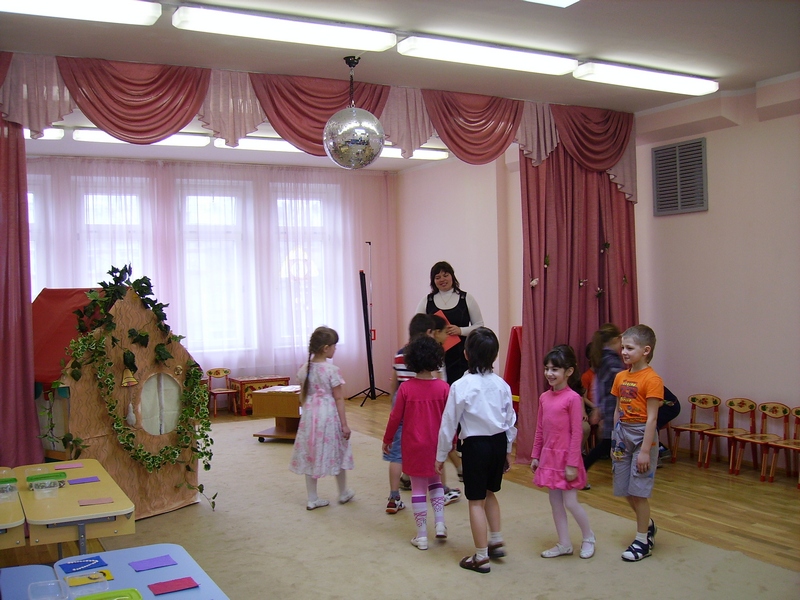 